Priorities for the WeekWeekly Calendar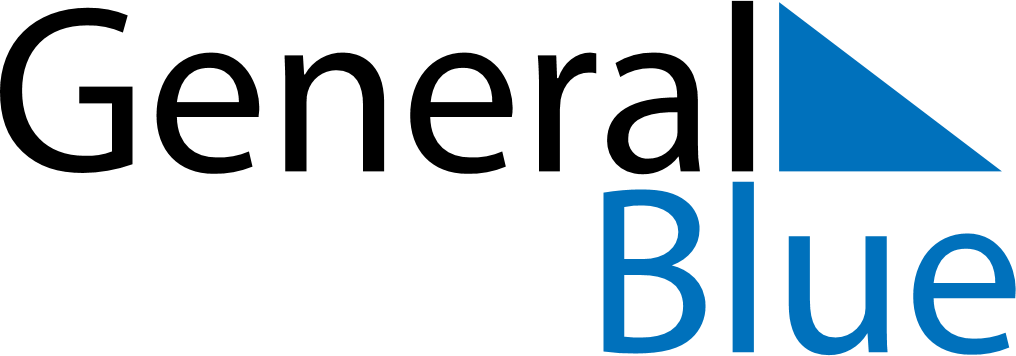 October 12, 2025 - October 18, 2025Weekly CalendarOctober 12, 2025 - October 18, 2025Weekly CalendarOctober 12, 2025 - October 18, 2025Weekly CalendarOctober 12, 2025 - October 18, 2025Weekly CalendarOctober 12, 2025 - October 18, 2025Weekly CalendarOctober 12, 2025 - October 18, 2025Weekly CalendarOctober 12, 2025 - October 18, 2025Weekly CalendarOctober 12, 2025 - October 18, 2025SUNOct 12MONOct 13TUEOct 14WEDOct 15THUOct 16FRIOct 17SATOct 186 AM7 AM8 AM9 AM10 AM11 AM12 PM1 PM2 PM3 PM4 PM5 PM6 PM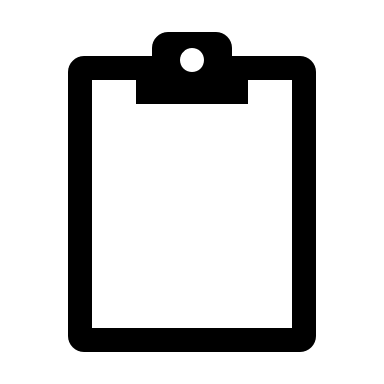 